ТЕХНИЧЕСКИЙ ОТЧЕТ№ ТО-158.СВ-072-14по разработке схемы системы водоснабжения и водоотведенияВысокоярского сельского поселения Бакчарскогорайона Томской области
Омск 2014 гВВЕДЕНИЕСхема водоснабжения и водоотведения на период до 2025 года  Высокоярского сельского поселения Бакчарского района Томской областиразработана на основании следующих документов: – технического задания, утвержденного Постановлением Главы Высокоярского сельского поселения Бакчарского района Томской области; – плана Высокоярского сельского поселения Бакчарского района Томской области;– федерального закона от 07.12.2011 N416–Ф3 (ред. от 30.12.2012) «О водоснабжении и водоотведении»;– постановления Правительства Российской Федерации от 5 сентября 2013 г. N 782 "О схемах водоснабжения и водоотведения";– Водного кодекса Российской Федерации. Схема включает первоочередные мероприятия по созданию и развитию централизованных систем водоснабжения и водоотведения, повышению надежности функционирования этих систем и обеспечивающие комфортные и безопасные условия для проживания людей в Высокоярском сельском поселении  Бакчарского района Томской области. Мероприятия охватывают следующие объекты системы коммунальной инфраструктуры: – в системе водоснабжения – водозаборы (подземные), станции водоподготовки, насосные станции, магистральные сети водопровода; – в системе водоотведения – магистральные сети водоотведения, канализационные насосные станции, канализационные очистные сооружения. В условиях недостатка собственных средств на проведение работ по модернизации существующих сетей и сооружений, строительству новых объектов систем водоснабжения и водоотведения, затраты на реализацию мероприятий схемы планируется финансировать за счет денежных средств потребителей путем установления тарифов на подключение к системам водоснабжения и водоотведения. Кроме этого, схема предусматривает повышение качества предоставления коммунальных услуг для населения и создания условий для привлечения средств из внебюджетных источников для модернизации объектов коммунальной инфраструктуры. Схема водоснабжения сельского поселения включает в себя следующие разделы: а) технико-экономическое состояние централизованных систем водоснабжения поселения;б) направления развития централизованных систем водоснабжения;в) баланс водоснабжения и потребления горячей, питьевой, технической воды;г) предложения по строительству, реконструкции и модернизации объектов централизованных систем водоснабжения;д) экологические аспекты мероприятий по строительству, реконструкции и модернизации объектов централизованных систем водоснабжения;е) оценка объемов капитальных вложений в строительство, реконструкцию и модернизацию объектов централизованных систем водоснабжения;ж) целевые показатели развития централизованных систем водоснабжения;з) перечень выявленных бесхозяйных объектов централизованных систем водоснабжения (в случае их выявления) и перечень организаций, уполномоченных на их эксплуатацию.	Схема водоотведения сельского поселения включает в себя следующие разделы:а) существующее положение в сфере водоотведения поселения;б) балансы сточных вод в системе водоотведения;в) прогноз объема сточных вод;г) предложения по строительству, реконструкции и модернизации (техническому перевооружению) объектов централизованной системы водоотведения;д) экологические аспекты мероприятий по строительству и реконструкции объектов централизованной системы водоотведения;е) оценка потребности в капитальных вложениях в строительство, реконструкцию и модернизацию объектов централизованной системы водоотведения;ж) целевые показатели развития централизованной системы водоотведения;з) перечень выявленных бесхозяйных объектов централизованной системы водоотведения (в случае их выявления) и перечень организаций, уполномоченных на их эксплуатацию.Приложение 1: Схема водоснабжения и водоотведения.1. ПАСПОРТ СХЕМЫНаименование Схема водоснабжения и водоотведения Высокоярского сельского поселения Бакчарского района Томской области на 2014 – 2025 годы. Инициатор проекта (муниципальный заказчик)Глава Высокоярского сельского поселения Бакчарского района Томской области. Местонахождение проекта Россия, Томская область, Бакчарский район, Высокоярское сельское поселение. Нормативно–правовая база для разработки схемы – постановления Правительства Российской Федерации от 5 сентября 2013 г. N 782 "О схемах водоснабжения и водоотведения";– федеральный закон от 30 декабря 2004 года № 210–ФЗ «Об основах регулирования тарифов организаций коммунального комплекса»; – Водный кодекс Российской Федерации;– СП 31.13330.2012 «Водоснабжение. Наружные сети и сооружения». Актуализированная редакция СНИП 2.04.02–84* Приказ Министерства регионального развития Российской Федерации от 29 декабря 2011 года № 635/14; – СП 32.13330.2012 «Канализация. Наружные сети и сооружения». Актуализированная редакция СНИП 2.04.03–85* Приказ Министерства регионального развития Российской Федерации № 635/11 СП (Свод правил) от 29 декабря 2011 года № 13330 2012; – СНиП 2.04.01–85* «Внутренний водопровод и канализация зданий» (Официальное издание), М.: ГУП ЦПП, 2003. Дата редакции: 01.01.2003; – Приказ Министерства регионального развития Российской Федерации от 6 мая 2011 года № 204 «О разработке программ комплексного развития систем коммунальной инфраструктуры муниципальных образований». Цели схемы: – обеспечение развития систем централизованного водоснабжения и водоотведения для существующего и нового строительства жилищного комплекса, а также объектов социально–культурного и рекреационного назначения в период до 2025 года; – увеличение объемов производства коммунальной продукции (оказание услуг) по водоснабжению и водоотведению при повышении качества и сохранении приемлемости действующей ценовой политики; – улучшение работы систем водоснабжения и водоотведения; – повышение качества питьевой воды, поступающей к потребителям; – обеспечение надежного централизованного и экологически безопасного отведения стоков и их очистку, соответствующую экологическим нормативам; – снижение вредного воздействия на окружающую среду. Способ достижения цели: – реконструкция существующих водозаборных узлов; – строительство новых водозаборных узлов с установками водоподготовки; –строительство централизованной сети магистральных водоводов, обеспечивающих возможность качественного снабжения водой населения и юридических лиц Высокоярского сельского поселения;– реконструкция существующих сетей и канализационных очистных сооружений; – строительство централизованной сети водоотведения с насосными станциями подкачки и планируемыми канализационными очистными сооружениями; – модернизация объектов инженерной инфраструктуры путем внедрения ресурсо– и энергосберегающих технологий; – установка приборов учета; – обеспечение подключения вновь строящихся (реконструируемых) объектов недвижимости к системам водоснабжения и водоотведения с гарантированным объемом заявленных мощностей в конкретной точке на существующем трубопроводе необходимого диаметра. Сроки и этапы реализации схемы Схема будет реализована в период с 2014 по 2025 годы. В проекте выделяются 2 этапа, на каждом из которых планируется реконструкция и строительство новых производственных мощностей коммунальной инфраструктуры: Первый этап строительства – 2014–2019 годы: – реконструкция существующих водозаборных узлов; – строительство узла водоподготовки на существующих водозаборах; – строительство магистральных водоводов для обеспечения водой вновь застроенных территорий; – строительство канализационных очистных сооружений с применением новых технологий очистки сточных вод. Второй этап строительства – 2019–2025 годы: – реконструкция существующих водозаборных узлов; – бурение скважин; – строительство станции водоподготовки на существующих водозаборах; – строительство магистральных сетей для планируемой на расчетный срок застройки; – строительство канализационных самотечных коллекторов для сбора сточных вод от планируемой на расчетный срок застройки; – строительство канализационных очистных сооружений; Финансовые ресурсы, необходимые для реализации схемы Финансирование мероприятий планируется проводить за счет получаемой прибыли муниципального предприятия коммунального хозяйства от продажи воды и оказания услуг по приему сточных вод, в части установления надбавки к ценам (тарифам) для потребителей, платы за подключение к инженерным системам водоснабжения и водоотведения, а также и за счет средств внебюджетных источников. Ожидаемые результаты от реализации мероприятий схемы 1. Создание современной коммунальной инфраструктуры сельских населенных пунктов. 2. Повышение качества предоставления коммунальных услуг. 3. Снижение уровня износа объектов водоснабжения и водоотведения. 4. Улучшение экологической ситуации на территории Высокоярского сельского поселения. 5. Создание благоприятных условий для привлечения средств внебюджетных источников (в том числе средств частных инвесторов, кредитных средств и личных средств граждан) с целью финансирования проектов модернизации и строительства объектов водоснабжения и водоотведения. 6. Обеспечение сетями водоснабжения и водоотведения земельных участков, определенных для вновь строящегося жилищного фонда и объектов производственного, рекреационного и социально–культурного назначения. 7. Увеличение мощности систем водоснабжения и водоотведения. Контроль исполнения инвестиционной программы Оперативный контроль осуществляет Глава Высокоярского сельского поселения Бакчарского района Томской области.2. ОБЩИЕ ПОЛОЖЕНИЯ2.1. Общие сведения о Высокоярском  сельском поселении Бакчарского района Томской областиСлабую заселённость бассейна Андармы до 30-х годов подтверждают материалы обследования Нарымского края в 1910-1911 гг., из которых следует, что «…почти все населенные пункты с числом более 10 хозяйств расположены на Оби.  Высокий Яр был сначала Хохловкой. Четыре дома принадлежали братьям Хохловым. В конце 19 века Михеев Г.А. выкупил у проживавшего здесь остяка землю. Его семья поселилась на высоком берегу озера Михеевское в 1894 году. В 1938 году была организована Высокоярская МТС (машинно-тракторная станция), которая обслуживала весь Парбигский район до 1948г. Село Высокий Яр имело всего 30 дворов.В начале 40-х годов в Высоком Яре была построена семилетняя школа, магазин, больничный комплекс (больница, роддом и морг), гараж, склады и четыре колодца. Из производств, существовавших в Высоком Яре, наиболее примечательными были кирпичный завод и артель.До середины 50-х годов в Высоком Яре существовала дизельная электростанция. Зимой свет подавался до 24:00, а летом его вообще не давали. Поэтому в ходу были керосиновые лампы, и в заречной части села шла торговля керосином. Радиоузел появился только в 1947 году. До 70-х годов использовалась конная тяга, поэтому было 2 конных двора.Река Андарма — правый приток реки Парбиг. Название реки, возможно, пришло от ираноязычных племен, живших давно на этой территории. На Левобережье Оби в бассейне р. Чижапка известны реки с иранскими именами: р. Хылкандар и р. Пасмандар, что в приблизительном переводе означает «нижняя река» и «верхняя река».2.2. Общая характеристика систем водоснабжения и водоотведенияИсточником водоснабжения Высокоярского сельского поселения являются скважины.Скважины являются собственностью сельского поселения Высокий Яр. Все скважины имеют наземные павильоны (кирпичные, деревянные).На скважинах установлены погружные насосы марки ЭЦВ различной мощности.Скважины оборудованы кранами для отбора проб воды.Всего протяженность водопроводных сетей составляет по Высокоярскому сельскому поселению составляет 16,6 км.В целом по Высокоярскому сельскому поселению на 2013 г. фактический расход воды на хозяйственно–питьевые цели составил 47,02 тыс.м3.Централизованное горячее водоснабжение в населенных пунктах Высокоярского сельского поселения отсутствует. В домах осуществляется подогрев воды с использованием бойлеров.3.СУЩЕСТВУЮЩЕЕ СОСТОЯНИЕ В СФЕРЕ ВОДОСНАБЖЕНИЯ3.1. Технико-экономическое состояние централизованных 
систем водоснабжения сельского поселенияВодоснабжение как отрасль играет огромную роль в обеспечении жизнедеятельности сельского поселения и требует целенаправленных мероприятий по развитию надежной системы хозяйственно–питьевого водоснабжения. В настоящее время основным источником хозяйственно–питьевого, противопожарного и производственного водоснабжения Высокоярского сельского поселения являются подземные воды. Качество воды не соответствует требованиям СанПиН 2.1.4.1074–01 «Питьевая вода. Гигиенические требования к качеству воды централизованных систем питьевого водоснабжения. Контроль качества», по показателям железа, хлоридов, сухому остатку, цветности. Схема водоснабжения кольцевая, с тупиковыми ответвлениями.Схема водоснабжения с.Высокий Яр: скважины – водонапорная башня – потребитель.Схема водоснабжения д. Пчелка: скважина – потребитель.Схема водоснабжения д. Хуторское : скважина –  потребитель.Схема водоснабжения с. Богатыревка: скважина – водонапорная башня –  потребитель.Схема водоснабжения д. Панычево: скважина – водонапонрая башня – потребитель.В д. Крыловке водопроводный линий нет.Перечень водозаборных скважин Высокоярского сельского поселения приведен в таблице 3.1.Таблица 3.1 – Перечень водозаборных скважин Высокоярского сельского поселенияСведения о водяных насосах приведены в таблице 3.2.Таблица 3.2 – Сведения о водяных насосах скважин Высокоярского сельского поселенияХарактеристики водопроводных сетей Высокоярского сельского поселения приведены в таблице 3.3.Таблица 3.3 – Характеристика водопроводных сетейХарактеристики сооружений на сетях представлена в таблице 3.4.Таблица 3.4 – Характеристика сооружений на сетяхСистема холодного водоснабжения находится в единой зоне эксплуатационной ответственности МУП «Бакчарский коммунальй комплекс», 636200, с. Бакчар, пер. Трактовый 27 .В Высокоярском сельском поселении Бакчарского района территории распространения вечномерзлых грунтов отсутствуют.Описание существующих технических и технологических проблем, возникающих при водоснабжении поселений, анализ исполнения предписаний органов, осуществляющих государственный надзор, муниципальный контроль, об устранении нарушений, влияющих на качество и безопасность водыВыводы: Централизованная система водоснабжения повышает комфортность проживания населения.Наличие водонапорной башни повышает надежность системы водоснабжения.Кольцевая схема водоснабжения обеспечивает постоянную циркуляции воды в сети, а также увеличивает надежность при транспортировке воды потребителя в аварийных ситуациях.Водопроводная вода не соответствует требованиям СанПиН 2.1.4.1074–01 «Питьевая вода. Гигиенические требования к качеству воды централизованных систем питьевого водоснабжения. Контроль качества» по показателям железа, хлорида, сухому остатку, цветности.Водопроводная сеть на территории поселения с износом 53-95%, имеет неудовлетворительное состояние и требует перекладки и замены стальных трубопроводов без наружной и внутренней изоляции на трубопроводы из некорродирующих материалов.3.2. Направления развития централизованных систем водоснабженияРазвитие централизованных систем водоснабжения в Высокоярском сельском поселении обеспечивается путем реализации инвестиционных программ. Основным преимуществом использования программно-целевого метода финансирования мероприятий заключаются в комплексном подходе к решению проблем и эффективном планировании и мониторинге результатов реализации программы.Наименование целевых программ, задачи и целевые показатели в части развития централизованных систем водоснабжения приведены в таблице 3.5.Таблица 3.5 – Целевые программы и показателиРеализация Программы должна обеспечить развитие систем централизованного водоснабжения и водоотведения в соответствии с потребностями зон жилищного и коммунально–промышленного строительства до 2025 года и подключения 100% населения сельского поселения к централизованным системам водоснабжения и водоотведения. Динамика численности постоянного населения на расчетный срок по крупным населенным пунктам представлен в таблице 3.6.Таблица 3.6 - Динамика численности населения по развиваемым населенным пунктам на перспективу и расчетный срок, человек *	*Данные о численности населения за 2010 год принимаются по итогам Всероссийской переписи населения.Демографический прогноз обоснован градостроительной оценкой возможных величин численности населения и учитывает отток жителей из населенных пунктов в связи с отсутствием рабочих мест.Генеральным планом предлагается малоэтажная индивидуальная  застройка с жилыми зданиями на 1 семью, этажностью от 1 до 3 этажей, включая мансардный. Малоэтажная застройка осуществляется по программе «переселения из ветхого и аварийного жилья».3.3. Баланс водоснабжения и потребления горячей,
 питьевой и технической водыИсточником хозяйственно–питьевого и противопожарного водоснабжения Высокоярского сельского поселения является вода из скважин. При проектировании системы водоснабжения определяются требуемые расходы воды для различных потребителей. Расходование воды на хозяйственно–питьевые нужды населения является основной категорией водопотребления в сельском поселении. Количество расходуемой воды зависит от степени санитарно–технического благоустройства районов жилой застройки. Данные о прогнозных балансах потребления питьевой воды составлены с учетом уменьшения объемов потребления различных секторов.Система горячего водоснабжения в населенных пунктах сельского поселения отсутствует.Индивидуальные приборы учета холодной воды у потребителей установлены только у бюджетных предприятий. Услуги водоснабжения оплачивается по установленным нормативам.Территориальный водный баланс Высокоярского сельского поселения представлен на рисунке 3.1.Рисунок 3.1 – Территориальный водный балансБлагоустройство жилой застройки для сельского поселения принято следующим: – планируемая жилая застройка на конец расчетного срока (2025 год) оборудуется внутренними системами водоснабжения и канализации; – планируемая и существующая жилая застройка в 100% объеме оборудуются приборами учета расхода воды;– существующий сохраняемый мало– и среднеэтажный жилой фонд оборудуется ванными и местными водонагревателями; – новое индивидуальное жилищное строительство оборудуется ванными и местными водонагревателями. В соответствии с СП 30.1333.2010 СНиП 2.04.01–85* «Внутренний водопровод и канализация зданий» нормы водопотребления приняты для: – жилой застройки с водопроводом, канализацией, ванными и ЦГВ – 250 л/чел. в сутки – мало– и среднеэтажной застройки с водопроводом, канализацией и ванными с быстродействующими газовыми водонагревателями – 190 л/чел. в сутки; – мало– и среднеэтажной и индивидуальной застройки с водопроводом, канализацией, с ванными и водонагревателями – 160 л/чел. в сутки; – индивидуальной жилой застройки с водопроводом и канализацией без ванн – 95 л/чел. в сутки для населения с постоянным проживанием; – жилой застройки без водопровода и канализации при круглогодичном проживании – 50 л/чел в сутки. Суточный коэффициент неравномерности принят 1,0 в соответствии с СП 31.13330.2012 СНиП 2.04.02–84* «Водоснабжение. Наружные сети и сооружения». Для планируемых объектов капитального строительства производственно–коммунального и коммунально–бытового обслуживания, рекреационного и общественно–делового назначения приняты следующие нормы водопотребления: – общественно–деловые учреждения – 12 л на одного работника; – спортивно–рекреационные учреждения – 100 л на одного спортсмена; – предприятия коммунально–бытового обслуживания – 12 л на одного работника;– предприятия общественного питания –12 л на одно условное блюдо; – дошкольные образовательные учреждения –75 л на одного ребенка; – производственно – коммунальные объекты – 25 л на одного человека в смену. Расходы воды на наружное пожаротушение в населенных пунктах сельского поселения принимаются в соответствии с СП 31.13330.2012 СНиП 2.04.02–84* «Водоснабжение. Наружные сети и сооружения», исходя из численности населения и территории объектов. Расходы воды на наружное пожаротушение:– 10 л/с  в жилой зоне и  на предприятиях местной промышленности (табл. № 5,7  СНиП 2.04.02 – 84);– 1 х 2,5 л/с – на внутреннее пожаротушение жилых и общественных зданий объёмом от 5 до 10 тыс. м3  и административных зданий промышленных предприятий (табл. № 1 СНиП 2.04.02– 84).Расчетное количество одновременных пожаров в поселении – 1. Расход воды на внутреннее пожаротушение принимается из расчета 2 струи по 2,5 л/с. Продолжительность тушения пожара – 3 часа. Восстановление противопожарного запаса производится в течение 24 часов. Вода на пожаротушение хранится в водонапорных башнях, колодцах и в пожарных водоемах.Для описания территориальной структуры потребления горячей, питьевой и технической воды данные не предоставлены.Сведения о фактических и планируемых потерях воды при ее транспортировке не предоставлены.Гарантирующая организация централизованного водоснабжения в границах Высокоярского сельского поселения отсутствует. В таблицах 3.7 - 3.13 представлены потребность в объемах водопотребления на настоящее время и на расчетный период для населенных пунктов Высокоярсого сельского поселения.Суммарное требуемое водопотребление по Высокоярскому сельскому поселению на расчетный период представлено в таблице 3.16.Общее потребление воды питьевого качества населенными пунктами сельского поселения составляет 47,02 тыс.м3/год.Расчетное потребление воды питьевого качества на территории сельского поселения на 2025 г. составит 36,12 тыс.м3/год.Таблица 3.7 - Объемы водопотребления с. Высокий Яр на 2013 г.Таблица 3.8 - Объемы водопотребления с. Высокий Яр на 2025 г.Таблица 3.9 - Объемы водопотребления д. Хуторское на 2013 г.Таблица 3.10 - Объемы водопотребления д. Хуторское на 2025 г.Таблица 3.11 - Объемы водопотребления д. Пчелка на 2013 г.Таблица 3.12 - Объемы водопотребления д. Пчелка на 2025 г.Таблица 3.15 - Объемы водопотребления с. Богатыревка на 2013 г.Таблица 3.16 - Объемы водопотребления с. Богатыревка на 2025 г.Таблица 3.17 - Объемы водопотребления д. Панычево на 2013 г.Таблица 3.18 - Объемы водопотребления д. Панычево на 2025 г.Таблица 3.19 – Сводные данные по водопотреблению Высокоярского сельского поселения на 2025 г.3.4. Предложения по строительству, реконструкции и модернизации объектов централизованных систем водоснабжения При обследовании Высокоярского сельского поселения выявлены следующие проблемы:Существующие объекты водоснабжения, как правило, были переданы администрации поселения от хозяйствующего субъекта, уже с длительным сроком эксплуатации. В связи с этим в полном объеме отсутствует техническая документация, что затрудняет принятие оптимальных технических решений при часто возникающих аварийных ситуациях. Так как сроки амортизации скважин, оборудования, сетей и сооружений давно истекли и их износ составляет более 90%.Водоснабжение д. Пчелка даже с численностью населения свыше 100 человек базируется на единственном источнике водоснабжения.При эксплуатации месторождения питьевых подземных вод в Высокоярском сельском поселении отсутствует мониторинг за гидродинамическими показателями сработки месторождения.Индивидуальная жилая застройка по всем населенным пунктам сельского поселения не оснащена централизованной системой канализации. Отсутствие очистных сооружений.На основании прогнозных балансов потребления питьевой воды исходя из текущего объема потребления воды населением и его динамики с учетом перспективы развития и изменения состава и структуры застройки в 2025 году расчетная потребность сельского поселения в питьевой воде должна составить 98,87 м3/сут. Производительность очистных сооружения должна составить 120 м3/сут.Для устранения проблем, выявленных при обследовании населенных пунктов Высокоярского сельского поселения предложены мероприятия, изложенные в п. 3.4.1.3.4.1. Мероприятия по строительству инженерной инфраструктуры водоснабжения Водоснабжение Высокоярского сельского поселения будет осуществляться с использованием скважины. Общая потребность в воде на конец расчетного периода (2025 год) должна составить 63,69 м3/сут. Для обеспечения указанной потребности в воде с учетом 100% подключения всех потребителей в перспективных населенных пунктах к централизованной системе водоснабжения по перспективным населенным пунктам предлагаются мероприятия поэтапного освоения мощностей в соответствии с этапами жилищного строительства и освоения выделяемых площадок под застройку производственных, социально– культурных и рекреационных объектов. с. Высокий Яр: - укладка труб ниже глубины промерзания почвы взамен водопровода проложенного с тепловой сетью;– замена труб сетей централизованного водоснабжения на полиэтиленовые трубы (2014 – 2020 года);– подключение 100% населения к централизованной системе водоснабжения (2020 – 2025 года);– необходимо обустроить зоны санитарной охраны водозаборов и водопроводных сооружений в соответствии с СанПиН 2.1.4.1110–02 на всех объектах, где их нет в настоящее время (2015 - 2018 года).д. Пчелка: – замена труб сетей централизованного водоснабжения на полиэтиленовые трубы (2014 – 2020 года);– подключение 100% населения к централизованной системе водоснабжения (2020 – 2025 года);– замена скважины с износом 87% на новую глубиной 170 м (2022 год);– необходимо обустроить зоны санитарной охраны водозаборов и водопроводных сооружений в соответствии с СанПиН 2.1.4.1110–02 на всех объектах, где их нет в настоящее время (2015 - 2018 года).с. Богатыревка: – замена труб сетей централизованного водоснабжения на полиэтиленовые трубы (2014 – 2020 года);– подключение 100% населения к централизованной системе водоснабжения (2020 – 2025 года);– необходимо обустроить зоны санитарной охраны водозаборов и водопроводных сооружений в соответствии с СанПиН 2.1.4.1110–02 на всех объектах, где их нет в настоящее время (2015 - 2018 года).д. Хуторское: – замена труб сетей централизованного водоснабжения на полиэтиленовые трубы (2014 – 2020 года);– подключение 100% населения к централизованной системе водоснабжения (2020 – 2025 года);– замена скважины с износом 91% на новую глубиной 150 м (2018 год);– необходимо обустроить зоны санитарной охраны водозаборов и водопроводных сооружений в соответствии с СанПиН 2.1.4.1110–02 на всех объектах, где их нет в настоящее время (2015 - 2018 года).д. Панычево: – замена труб сетей централизованного водоснабжения на полиэтиленовые трубы (2014 – 2020 года);– подключение 100% населения к централизованной системе водоснабжения (2020 – 2025 года);– необходимо обустроить зоны санитарной охраны водозаборов и водопроводных сооружений в соответствии с СанПиН 2.1.4.1110–02 на всех объектах, где их нет в настоящее время (2015 - 2018 года).Источником водоснабжения населенных пунктов Высокоярского сельского поселения на расчетный срок принимается вода, полученная из скважин. На территории сельского поселения предусматривается 100%–ное обеспечение централизованным водоснабжением существующих и планируемых на данный период объектов капитального строительства. Запасы подземных вод в пределах сельского поселения по эксплуатируемому водоносному горизонту неизвестны, поэтому следует предусмотреть мероприятия по их оценке. На территории поселения сохраняется существующая и, в связи с освоением новых территорий, будет развиваться планируемая централизованная система водоснабжения. Площадки под размещение новых водозаборных узлов согласовываются с органами санитарного надзора в установленном порядке после получения заключений гидрогеологов на бурение артезианских скважин. Выбор площадок под новое водозаборное сооружение производится с учетом соблюдения первого пояса зоны санитарной охраны в соответствии с требованиями СанПиН 2.1.4.1110–02 «Зоны санитарной охраны источников водоснабжения и водопроводов хозяйственно–питьевого водоснабжения». Место расположения водозаборных сооружений следует выбирать на незагрязненном участке, удаленном не менее чем на 50 метров выше по потоку грунтовых вод от существующих или возможных источников загрязнения: выгребных туалетов и ям, мест захоронения людей и животных, складов удобрений и ядохимикатов, предприятий местной промышленности, канализационных сооружений и др.В радиусе ближе 20 м от колодца (каптажа) не допускается мытье автомашин, водопой животных, стирка и полоскание белья, а также осуществление других видов деятельности, способствующих загрязнению воды.Водозаборные сооружения нецентрализованного водоснабжения не должны устраиваться на участках, затапливаемых паводковыми водами, в заболоченных местах, а также местах, подвергаемых полезным и другим видам деформации, а также ближе 30 метров от магистралей с интенсивным движением транспорта.Подключение планируемых площадок нового строительства, располагаемых на территории или вблизи действующих систем водоснабжения, производится по техническим условиям владельцев водопроводных сооружений. Для улучшения органолептических свойств питьевой воды на всех водозаборных узлах следует предусмотреть водоподготовку в составе установок обезжелезивания и обеззараживания воды. Для снижения потерь воды, связанных с нерациональным ее использованием, у потребителей повсеместно устанавливаются счетчики учета расхода воды. Перспективы развития централизованной системы горячего водоснабжения в населенных пунктах сельского поселения отсутствуют.По состоянию на декабрь 2013 года строящиеся, реконструируемые и предлагаемые к выводу из эксплуатации объекты системы водоснабжения отсутствуют.В настоящее время системы диспетчеризации, телемеханизации и системы управления режимами водоснабжения на объектах организаций, осуществляющих водоснабжения отсутствуют. Развитие систем диспетчеризации и телемеханизации в поселении не предполагается.Границы планируемых зон размещения объектов централизованных систем холодного водоснабжения совпадают с границами населенных пунктов.Схема существующего и планируемого размещения объектов централизованных систем холодного водоснабжения приведена в приложении 1.4. СУЩЕСТВУЮЩЕЕ ПОЛОЖЕНИЕ В СФЕРЕ ВОДООТВЕДЕНИЯ4.1. Анализ структуры системы водоотведенияВ населенных пунктах Высокоярского сельского поселения централизованная система водоотведения отсутствует.Техническая возможность утилизации осадков сточных вод на очистных сооружениях отсутствует, так как очистные сооружения в Высокоярском сельском поселении отсутствуют.Здания, строения и сооружения не оснащены приборами учета принимаемых сточных вод. Расчет ведется по нормативу.Информация о объеме водоотведения за последние 10 лет, безопасности и надежности объектов водоотведения не предоставлена.Баланс поступления сточных вод в централизованную систему водоотведения и отведения стоков по технологическим зонам не предоставлены.Выводы: 1. В населенных пунктах Высокоярского сельского поселения централизованная система водоотведения отсутствует. 2. Отсутствуют сооружения биологической очистки жидких отходов во всех населенных пунктах Высокоярского сельского поселения. 3. Территории существующей и проектируемой застройки сельского поселения необходимо подключить к централизованной системе хоз–бытовой канализации с передачей стоков на очистные сооружения полной биологической очистки с доочисткой и механическим обезвоживаниям осадка. 4.2. Анализ существующих проблем 1. Отсутствие в населенных пунктах Высокоярского сельского поселения централизованной системы водоотведения отсутствует.2. Отсутствие локальных очистных сооружений, биологических очистных сооружений. 4.3. Прогноз объема сточных вод Нормы водоотведения от населения согласно СП 32.13330.2012 «СНиП 2.04.03–85 Канализация. Наружные сети и сооружения» принимаются равными нормам водопотребления, без учета расходов воды на восстановление пожарного запаса и полив территории, с учетом коэффициента суточной неравномерности. Результаты расчета суммарного расхода сточных вод централизованной системы водоотведения Высокоярскогоо сельского поселения представлены в таблице 4.1. Таблица 4.1 - Расчет расходов сточных вод централизованной системы водоотведения по сельскому поселению4.4. Перспективная схема хозяйственно–бытовой канализации Перспективная схема водоотведения учитывает развитие сельского поселения, его первоочередную и перспективную застройки, исходя из увеличения степени благоустройства жилых зданий, развития производственных, рекреационных и общественно–деловых центров. Перспективная система водоотведения предусматривает дальнейшее строительство централизованных систем канализации в каждом развиваемом населенном пункте, в которую будут поступать хозяйственно–бытовые и промышленные стоки, прошедшие предварительную очистку на локальных очистных сооружениях до ПДК, допустимых к сбросу в сеть. Схемы строительства централизованных систем водоотведения для населенных пунктов Высокоярского сельского поселения не представлены.На территории сельского поселения предлагается строительство очистных сооружений полной биологической очистки, строительство канализационных очистных сооружений полной биологической очистки с доочисткой сточных вод и механическим обезвоживанием осадка во всех развиваемых населенных пунктах Высокоярского сельского поселения. Развитие и замена изношенных канализационных сетей, а также строительство компактных очистных сооружений биологической очистки малой производительности на площадках планируемой индивидуальной жилой застройки.На основании прогнозных балансов сточных вод исходя из текущего населения и его динамики развития с учетом перспективы расширения и изменения состава и структуры застройки в 2025 году расчетная потребность сельского поселения в водоотведении должна составить 7,62 м3/сут. Производительность очистных сооружения должна составить 10 м3/сут. Предусматривается строительство в с. Высокий Яр:– построить сети самотечной хоз–бытовой канализации охватывающие школу, детский сад, роддом (2014 – 2018 года);– построить 2 чека фекальных вод объемом 50 куб.м (2017 – 2018 года);– построить блок очистных сооружений полной биологической очистки мощностью 100 м3/сут (2018 год);– построить станцию по обеззараживанию ультрафиолетом сточных вод мощностью 50 м3/ч УДВ –50/7–А1 (2020 год).Для обеспечения отвода и очистки бытовых стоков на территории сельского поселения предусматриваются следующие мероприятия: – строительство новых канализационных сетей; – строительство канализационных очистных сооружений полной биологической очистки с глубокой доочисткой стоков и механическим обезвоживанием осадка на территориях бассейнов канализования. При выборе площадок под размещение новых сооружений обеспечить соблюдение санитарно–защитных зон от них в соответствии с СанПиН 2.2.1/2.1.1.200–03 «Санитарно–защитные зоны и санитарная классификация предприятий, сооружений и иных объектов» и учесть наличие согласованных мест выпуска очищенных стоков; – утилизация образующегося осадка на площадках канализационных очистных сооружений; – строительство очистных сооружений малой производительности 
10 – 50 м3/сут для индивидуальных систем водоотведения на территориях индивидуальной застройки и садово–дачных товариществ; – подключение всей существующей и планируемой застройки к проектируемым очистным сооружениям;– согласование площадок под размещение новых очистных сооружений и мест выпуска очищенных сточных вод в установленном порядке до начала разработки проектов с учетом зон санитарной охраны.Сточные воды от существующих и планируемых производственных зон должны очищаться на локальных очистных сооружениях до ПДК, допустимых к сбросу в сеть хозяйственно–бытовой канализации. На всех автотранспортных предприятиях следует построить системы оборотного водоснабжения с локальными очистными сооружениями для мойки автотранспорта.Основным направлением развития централизованной системы водоотведения в населенных пунктах сельского поселения является строительство новых сетей водоотведение и ввод в эксплуатацию очистных сооружений в с. Высокий Яр. Развитие сетей водоотведения в остальных населенных пунктах сельского поселения не планируется.По состоянию на декабрь 2013 года строящиеся, реконструируемые и предлагаемые к выводу из эксплуатации объекты системы водоотведения отсутствуют.В настоящее время системы диспетчеризации, телемеханизации и системы управления режимами водоотведения на объектах организаций, осуществляющих водоотведение отсутствуют. Развитие систем диспетчеризации и телемеханизации в поселении не предполагается.Границы планируемых зон размещения объектов систем водоотведения совпадают с границами населенных пунктов.Результаты анализа гидравлических режимов и режимов работы элементов централизованной системы водоотведения не предоставлены.Схема существующего и планируемого размещения объектов систем водоотведения приведена в приложении 1.4.5. Объекты централизованных систем водоотведения и площадки для их размещения, определение потребности в ресурсах для эксплуатации объектов При размещении централизованных систем водоотведения и площадки для их размещения необходимо руководствоваться СП 18.13330.2011 и СНиП2.06.15–85. Площадку  насосных станций следует  размещать вне территории жилых кварталов, преимущественно в зеленой зоне по возможности на пониженных участках естественного рельефа. При размещении очистных сооружений рекомендуется предусматривать:– расположение площадки ниже границ поселения по течению реки или по направлению господствующего течения в водоеме;– размещение площадки с подветренной стороны к жилой застройке по отношению к преимущественному направлению ветров в теплый сезон года с соблюдением нормативных санитарно–защитных зон (СаНПиН 2.2.1/2.1.1.1200–03);– резерв прилегающей к площадке территории для расширении для расширения сооружений.Ориентировочные удельные нормы площади очистных сооружений с учетом сооружений по обработке осадка представлены в СП 42.13330.2011 (СНиП 2.07.01–89).Технология очистки сточных вод должна удовлетворять нормам сброса в водоприемник с учетом доочистки.  В качестве доочистки в проекте предусматривается строительство станции по обеззараживанию ультрафиолетом сточных вод в каждом развиваемом населенном пункте.Сети канализации по возможности запроектированы самотечными. Коридоры трасс увязаны с генеральным планом населенного пункта и поселения. Сети должны быть согласованы в установленном порядке.4.6. Предложения по строительству, реконструкции и модернизации объектов централизованных систем водоотведенияВодоотведение будет осуществляться самотечными канализационными коллекторами до площадок новых очистных сооружений канализации с учетом увеличения их производительности. Самотечная сеть канализации прокладывается из полиэтиленовых безнапорных труб ТУ 2248–003–75245920–2005. Напорная канализационная сеть – из полиэтиленовых труб ГОСТ 18599–2001 «Техническая». Для обеспечения приема сточных вод от планируемых объектов канализования и их очистки предлагаются мероприятия освоения мощностей в соответствии со сроками жилищного строительства и освоения выделяемых площадок под застройку: – построить сети самотечной хоз–бытовой канализации охватывающие школу, роддом, детский сад (2014 – 2018 года);– построить 2 чека фекальных вод объемом 50 куб.м (2017 – 2018 года);– построить блок очистных сооружений полной биологической очистки мощностью 150 м3/сут (2018 год);– построить станцию по обеззараживанию ультрафиолетом сточных вод мощностью 50 м3/ч УДВ –50/7–А1 (2020 год).5. ЭКОЛОГИЧЕСКИЕ АСПЕКТЫ МЕРОПРИЯТИЙ 
ПО СТРОИТЕЛЬСТВУ, РЕКОНСТРУКЦИИ И МОДЕРНИЗАЦИИ ОБЪЕКТОВ ЦЕНТРАЛИЗОВАННЫХ СИСТЕМ ВОДОСНАБЖЕНИЯ И ВОДООТВЕДЕНИЯВ соответствии с Водным кодексом Российской федерации в целях защиты водных объектов на территории поселения учитываются водоохранные зоны и прибрежные полосы шириной от 30 до 50 метров, в которых допускается режим водопользования, исключающий загрязнение водных объектов. Для кардинального решения проблемы качества воды в условиях будущего необходим комплекс скоординированных мер, основной задачей которых является прекращение сброса сточных вод в реки и водоемы, то есть отделение хозяйственного звена круговорота воды от источников водных ресурсов.Один из путей решения этой проблемы – улучшение и совершенствование технологических процессов на промышленных предприятиях, создание на них расширенных и законченных циклов производства с использованием образующихся при этом отходов и переход на повторное использование вод.Необходим срочный переход от “прямоточного” (река–предприятие–река) водоснабжения предприятий к замкнутому циклу, то есть, чтобы взятая однажды вода находилась все время в обороте, это предположит полное исключение попадания сточных вод в реки и водоемы. Создание систем такого рода водоснабжения промышленных предприятий дают большой экономический эффект.Проектом рекомендуются следующие мероприятия по улучшению качества поверхностных вод:– постройка канализационных очистных сооружений;– вынос источников загрязнения из водоохранных зон и зоны санитарной охраны водозабора;– разработка и утверждение проекта водоохранных зон;– разработка и утверждение проекта зон санитарной охраны источника хоз–питьевого водоснабжения;– озеленение и благоустройство водоохранных зон.Требования к источниками нецентрализованного водоснабженияшахтные колодцы, каптажиСанПиН 2.1.4.1175–02 «Гигиенические требования к качеству воды нецентрализованного водоснабжения. Санитарная охрана источников. Санитарные правила и нормативы». СанПиН 2.1.4.1074–01 «Питьевая вода. Гигиенические требования к качеству воды централизованных систем питьевого водоснабжения. Контроль качества ». Место расположения водозаборных сооружений следует выбирать на незагрязненном участке, удаленном не менее чем на 50 метров* выше по потоку грунтовых вод от существующих или возможных источников загрязнения: выгребных туалетов и ям, мест захоронения людей и животных, складов удобрений и ядохимикатов, предприятий местной промышленности, канализационных сооружений и др.В радиусе ближе 20 м от колодца (каптажа) не допускается мытье автомашин, водопой животных, стирка и полоскание белья, а также осуществление других видов деятельности, способствующих загрязнению воды.Водозаборные сооружения нецентрализованного водоснабжения не должны устраиваться на участках, затапливаемых паводковыми водами, в заболоченных местах, а также местах, подвергаемых оползным и другим видам деформации, а также ближе 30 метров от магистралей с интенсивным движением транспорта.Требования к устройству шахтных колодцевШахтные колодцы предназначены для получения подземных вод из первого от поверхности безнапорного водоносного пласта.Оголовок (надземная часть колодца) должен быть не менее чем на 0,7—03 м выше поверхности земли.Оголовок колодца должен иметь крышку или железобетонное перекрытие с люком, также закрываемое крышкой. Сверху оголовок прикрывают навесом или помещают и будку. По периметру оголовка колодца должен быть сделан «замок» из хорошо промятой и тщательно уплотненной глины или жирного суглинка глубиной 2 метра и шириной 1 метр, а также отмостка из камня, кирпича, бетона или асфальта радиусом не менее 2 метров с уклоним 0,1 метра от колодца в сторону кювета (лотка). Вокруг колодца должно быть ограждение, а около колодца устраивается скамья для ведер.Наиболее рациональным способом водозабора из колодцев (каптажей) является подъем воды с помощью насоса, в крайнем случае с помощью общественного ведра (бадьи). Не разрешается подъем воды из колодца (каптажа) ведрами, приносимыми населением, а также вычерпывание воды из общественной бадьи приносимыми из дома ковшами.Для утепления и защиты от замерзания водозаборных сооружений следует использовать чистую прессованную солому, сено, стружку или опилки, которые не должны попадать в колодец (каптаж). Не допускается использование стекловаты или других синтетических материалов, не включенных в «Перечень материалов, реагентов и малогабаритных очистных устройств, разрешенных Государственным комитетом санэпиднадзора РФ для применения в практике хозяйственно–питьевого водоснабжения».Для защиты от замерзания электрических насосов необходимо предусмотреть их обогрев.Чистка колодца (каптажа) должна производиться по первому требованию центра государственного санитарно–эпидемиологического надзора, но не реже одного раза в год с одновременным текущим ремонтом оборудования и крепления.После каждой чистки или ремонта должна производиться дезинфекция водозаборных сооружений хлорсодержащими реагентами и последующая их промывка с составлением акта.Для дезинфекции колодцев можно использовать любые подходящие для этой цели дезинфицирующие препараты, включенные в «Перечень отечественных и зарубежных дезинфицирующих средств, разрешенных к применению на территории РФ» (№ 0014–9Д от 29.07.93 г.). Чаще всего для этих целей используют хлорсодержащие препараты – хлорную известь или двутретьосновную соль гипохлорита кальция (ДТСГК).В случае, если при санитарном обследовании не удалось выявить или ликвидировать причину ухудшения качества воды или чистка, промывка и профилактическая дезинфекция колодца (каптажа) не привела к стойкому улучшению качества воды, вода в колодце (каптаже) должна постоянно обеззараживаться хлорсодержащими реагентами. Чистка, дезинфекция и промывка, водозаборных сооружений производится за счет средств местного бюджета или средств коллективных и частных владельцев в соответствии с их принадлежностью. Контроль за эффективностью обеззараживания воды в колодце (каптаже) проводится центром государственного санитарно–эпидемиологического надзора в установленные им сроки. Центры государственного санитарно–эпидемиологического надзора осуществляют плановый или выборочный контроль за качеством воды колодцев и каптажей общественного пользования, а также контроль по разовым заявкам от садово–огороднических товариществ или частных владельцев на хозяйственно–договорной основе.При износе оборудования (коррозия труб, заиливание фильтров, обрушение срубов и т.д.), резком уменьшении дебита или обмелении, неустранимом ухудшении качества воды, ставшей непригодной для питьевых и хозяйственных нужд, владелец водозаборных сооружений обязан их ликвидировать. После демонтажа наземного оборудования засыпка (тампонаж) колодца должна быть проведена чистым грунтом, желательно глиной с плотной утрамбовкой. Над ликвидированным колодцем с учетом усадки грунта должен возвышаться холмик земли высотой 0,2—0,3 м.Зоны санитарной охраны подземного источника водоснабженияДля водозаборов из скважин, шахтных колодцев и каптажей или от крайних водозаборных сооружений группового водозабора предусматривается создание 3–х поясов зон санитарной охраны: – граница первого пояса ЗСО (зона строгого санитарного режима) принята радиусом 30 м (гл.10 СНиП 2.04.02–84) при использовании защищенных подземных вод и 50 м – при недостаточно защищенных подземных водах; –  границы второго  пояса ЗСО определяются расчётом в ходе проведения оценочных работ, учитывающим  время продвижения микробного загрязнения воды до водозабора, принимаемое от 100 до 400 сут, составляет минимум 100–150 м;– границы третьего пояса ЗСО определяются расчётом, учитывая время продвижения химического загрязнения воды до водозабора, но не менее 25 лет.Для обеспечения доброкачественной водой соответствующей ГН 2.1.5.1315–03 и ГН 2.1.5.2280–07 предусмотреть очистку воды из скважин. На устья скважин установить сменные и многократно регенерируемые фильтры – картриджи. Фильтры изготавливаются из новых пленочно–тканевых материалов и предназначены для очистки артезианских и поверхностных вод. Фильтры устанавливаются на устье артскважины и непосредственно у потребителей.      На территории 1–го пояса ЗСО источников водоснабжения должны быть выполнены следующие мероприятия:– в месте расположения подземного источника территория должна быть спланирована, ограждена и озеленена. Поверхностный сток отводится за пределы 1–го пояса; – должны быть запрещены все виды строительства, за исключением реконструкции или расширения основных водопроводных сооружений;– запрещается размещение жилых и общественных зданий;   – не допускается прокладка трубопроводов различного назначения, за исключением трубопроводов, обслуживающих водопроводные сооружения.На территории 2–го пояса ЗСО подземных источников надлежит:– осуществлять регулирование отведения территорий для населённых пунктов, лечебно–профилактических и оздоровительных учреждений, промышленных и сельскохозяйственных объектов;– благоустраивать промышленные, сельскохозяйственные и другие предприятия;– населённые пункты и отдельные здания, предусматривать организованное водоснабжение, канализование, организацию отвода загрязнённых сточных вод и др.;– производить только рубки ухода за лесом.Во втором поясе ЗСО запрещается:– загрязнение территории нечистотами, навозом, промышленными отходами и др.;– размещение складов горюче–смазочных материалов, ядохимикатов, минеральных удобрений и других объектов, которые могут вызвать химические загрязнения источников водоснабжения; – размещение кладбищ, скотомогильников, полей ассенизации, фильтрации и прочее, навозохранилищ, силосных траншей, животноводческих и птицеводческих предприятий;   – применение удобрений и ядохимикатов.Зоны санитарной охраны принимаются в соответствии с  требованиями СанПиН 2.1.4.1110–02 «Зоны санитарной охраны источников водоснабжения
 и водоводов питьевого назначения».Граница 1–го пояса ЗСО ОСВ принимается на расстоянии: – от стен запасных и регулирующих емкостей, фильтров и осветителей – 30 м;– от водонапорной башни –10 м.– от остальных помещений – не менее 15 м.Должно предусматриваться также:– выявление, тампонаж или восстановление старых, бездействующих, неправильно эксплуатируемых артскважин, шахтных колодцев;      – регулирование бурения новых скважин;    – выявление и ликвидация подземного складирования отходов и разработки недр земли.На территории третьего пояса ЗСО предусматриваются мероприятия, относящиеся ко 2–му поясу ЗСО:– осуществлять регулирование отведения территорий для объектов ранее указанных;   – размещение складов с токсическими веществами и т.д.Определение границ второго и третьего поясов ЗСО подземных источников водоснабжения  в данном проекте не производится. Мероприятия, которые необходимо предусмотреть в зонах охраны источников водоснабжения, и сметная стоимость их реализации выполняется отдельным проектом при разработке рабочих чертежей сооружений водоснабжения.  Эти мероприятии и зоны санитарной охраны, должны быть выделены на местности (зона 1–го пояса) и соблюдаться для каждого конкретного источника водоснабжения в соответствии с СанПиН 2.1.4.1110–02 «Зоны санитарной охраны источников водоснабжения и водопроводов хозяйственно–питьевого назначения». Ширина санитарно–защитной полосы (СЗП) водоводов при прокладке с сухих грунтах принимается 10 м по обе стороны от крайних линий и 50 м – в мокрых грунтах. При прокладке водоводов по застроенной территории ширина санитарно–защитной полосы согласовывается с местным центром ГСЭН.  В пределах СЗП водоводов должны отсутствовать источники загрязнения почвы и грунтовых вод: уборные, помойные ямы, навозохранилища, приемники мусора и др. Запрещается прокладка водоводов по территории свалок, полей ассенизации, полей фильтрации, земледельческих полей орошения, кладбищ, скотомогильников, а также по территории промышленных и сельскохозяйственных предприятий.Коридоры  трасс водопровода увязаны с генеральным планом поселения и населенного пункта, должны быть согласованы в установленном порядке.5.1. Сведения о применении методов, безопасных для окружающей среды,
 при утилизации осадков сточных вод Традиционные  физико-химические  методы  переработки  сточных  вод  приводят к образованию значительного количества твердых отходов. Некоторая их часть накапливается уже на первичной стадии осаждения, а остальные обусловлены приростом биомассы за счет биологического окисления углеродсодержащих компонентов  в  сточных  водах.  Твердые  отходы  изначально  существуют  в  виде  различных суспензий с содержанием твердых компонентов от 1 до 10%. По этой причине процессам  выделения,  переработки  и  ликвидации  ила  стоков  следует  уделять  особое внимание при проектировании и эксплуатации любого предприятия по переработке сточных вод. Для уменьшения и исключения отрицательного воздействия на окружающую среду предусматривается уменьшение объема твердых бытовых отходов с решеток и осадков сточных вод путем модернизации бункера приема отходов и приобретения пресса – отходов, а также модернизация насосного оборудования. Для  приготовления  компоста  марки «БИОКОМПОСТ «В»  в  соответствии  с ТУ 0135-002-03261072-2007 из обезвоженного осадка  сточных  вод, предусмотрено строительство  дополнительной  площадки  компостирования.  Это  позволит  использовать весь объем образующегося осадка для приготовления компоста (продукта) и использовать его применения в зеленом хозяйстве, для окультуривания истощенных почв в качестве органического удобрения, рекультивации свалок твердых бытовых отходов и т.д.6. ОЦЕНКА ОБЪЕМОВ КАПИТАЛЬНЫХ ВЛОЖЕНИЙ В СТРОИТЕЛЬСТВО, РЕКОНСТРУКЦИЮ И МОДЕРНИЗАЦИЮ ОБЪЕКТОВ ЦЕНТРАЛИЗОВАННЫХ 
СИСТЕМ ВОДОСНАБЖЕНИЯ И ВОДООТВЕДЕНИЯ6.1. Финансовые потребности для реализации программы В соответствии с действующим законодательством в объем финансовых потребностей на реализацию мероприятий настоящей программы включается весь комплекс расходов, связанных с проведением мероприятий заложенных в схему. К таким расходам относятся: – проектно–изыскательские работы; – строительно–монтажные работы; – работы по замене оборудования с улучшением технико–экономических характеристик; – приобретение материалов и оборудования; – пусконаладочные работы; – расходы, не относимые на стоимость основных средств (аренда земли на срок строительства и т.п.); – дополнительные налоговые платежи, возникающие от увеличения выручки в связи с реализацией программы. Таким образом, финансовые потребности включают в себя сметную стоимость реконструкции и строительства производственных объектов централизованных систем водоснабжения и водоотведения. Кроме того, финансовые потребности включают в себя добавочную стоимость, учитывающую инфляцию, налог на прибыль, необходимые суммы кредитов. Сметная стоимость в текущих ценах – это стоимость мероприятия в ценах того года, в котором планируется его проведение, и складывается из всех затрат на строительство с учѐтом всех вышеперечисленных составляющих. Сметная стоимость строительства и реконструкции объектов определена в ценах на 01.01.2013 года. За основу принимаются сметы по имеющейся проектно–сметной документации и сметы–аналоги мероприятий (объектов). В таблице 6.1 представлена информация по финансовым потребностям проведения мероприятий в разбивке по годам и видам деятельности.Таблица 6.1 – Информация о финансовых потребностях для проведения мероприятий6.2 Ожидаемые результаты при реализации мероприятий программы В результате реализации настоящей программы: – потребители будут обеспечены коммунальными услугами централизованного водоснабжения и водоотведения; – будет достигнуто повышение надежности и качества предоставления коммунальных услуг; – будет улучшена экологическая ситуация. Реализация программы направлена на увеличение мощности по водоснабжению и водоотведению для обеспечения подключения строящихся и существующих объектов Высокоярского сельского поселения в необходимых объемах и необходимой точке присоединения на период 2013 – 2025 г.г. согласно техническому заданию.6.3. Сводная потребность в инвестициях
 на реализацию мероприятий программыРеализация мероприятий программы предполагается не только за счет средств организации коммунального комплекса, полученных в виде платы за подключение, но и за счет средств внебюджетных источников (частные инвесторы, кредитные средства, личные средства граждан).Общая сумма инвестиций, учитываемая в плате за подключение на реализацию программы (без учета НДС) составит 11042,3 тыс.руб., в том числе приходящиеся на водоснабжение 5809,5 тыс.руб., на водоотведение 5232,8 тыс.руб. Финансовые потребности посчитаны по укрупненным нормативам цен на строительство по сборнику: НЦС 81–02–14–2012 «Укрупненные нормативы цены строительства. Сети водопровода и канализации».7. ЦЕЛЕВЫЕ ПОКАЗАТЕЛИ РАЗВИТИЯ ЦЕНТРАЛИЗОВАННЫХ СИСТЕМ ВОДОНАБЖЕНИЯ И ВОДООТВЕДЕНИЯ В  соответствии  с постановлением Правительства РФ  от 05.09.2013 №782 «О схемах водоснабжения и водоотведения» (вместе с «Правилами разработки и утверждения схем водоснабжения и водоотведения», «Требованиями к содержанию схем водоснабжения и водоотведения») к целевым показателям развития централизованных систем водоотведения относятся:- показатели надежности и бесперебойности водоснабжения;  - показатели качества обслуживания абонентов;  - показатели качества очистки сточных вод;  - показатели эффективности использования ресурсов при транспортировке сточных вод;  - соотношение  цены  реализации  мероприятий  инвестиционной  программы  и их эффективности - улучшение качества воды;  - иные показатели, установленные федеральным органом исполнительной власти,  осуществляющим функции  по  выработке  государственной  политики и  нормативно-правовому регулированию в сфере жилищно-коммунального хозяйства.Горячее водоснабжение в населенных пунктах сельского поселения отсутствует.Качество воды из водопровода по основным показателям СанПиН 2.1.4.1074–01 «Питьевая вода. Гигиенические требования к качеству воды централизованных систем питьевого водоснабжения. Контроль качества» контролируется недостаточно.Таблица 7.1 – Целевые показатели развития централизованных систем водоснабжения и водоотведения7.1. Структура расчета тарифов себестоимости
водоснабжения и водоотведенияРазмер тарифа на подключение определяется как отношение финансовых потребностей, финансируемых за счет тарифов на подключение организации коммунального комплекса или иных источников к присоединяемой нагрузке. Основным исходным параметром расчета тарифа на подключение являются мероприятия комплексного развития систем водоснабжения и водоотведения Высокоярского сельского поселения. Существующие показатели себестоимости представлены в таблицах 7.2 - 7.3. Детализация расходов на канализационные стоки не предоставлена.Таблица 7.2 - Укрупненные показателиТаблица 7.3 - Детализация расходов на водоснабжение7.2. Предварительный расчет тарифов на подключение к системам
 водоснабжения и водоотведенияРазмер тарифа на подключение определяется как отношение финансовых потребностей, финансируемых за счет тарифов на подключение организации коммунального комплекса или иных источников к присоединяемой нагрузке. Основным исходным параметром расчета тарифа на подключение являются мероприятия комплексного развития систем водоснабжения и водоотведения Высокоярского сельского поселения. Тариф на подключение строящихся (реконструируемых) объектов недвижимости к системе водоснабжения (Твподкл.) при увеличении пропускной способности водопроводных сетей или строительства новых рассчитывается по формуле: где: – финансовые потребности, направляемые на модернизацию, реконструкцию и строительство новых объектов, результатом которых является увеличение пропускной способности водопроводных сетей (рубли); – планируемый объем дополнительной мощности в результате увеличения пропускной способности водопроводных сетей для подключения объектов к системе водоснабжения (м3/час). Таким образом, средневзвешенный тариф на подключение ориентировочно:– к сетям водоснабжения составит:5809,5 тыс.руб. / 115,56 м3/сут  / 24 часа = 2094,7 руб/(м3/час)– к сетям водоотведения составит:5232,8 тыс.руб. / 8,382 м3/сут / 24 часа = 26012,09 руб/(м3/час)Расчетный тариф на водоснабжение необходимо увеличить на 1,3 р относительно фактического для компенсации затрат на внедрение мероприятий по водоснабжению.Расчетный тариф на водоотведение необходимо увеличить на 16,2 р относительно фактического для компенсации затрат на внедрение мероприятий по водоотведению.Плата за работы по присоединению внутриплощадочных или внутридомовых сетей построенного (реконструированного) объекта капитального строительства в точке подключения к сетям инженерно–технического обеспечения (водоснабжения и водоотведения) в состав платы за подключение не включается. Указанные работы могут осуществляться на основании отдельного договора, заключаемого организацией коммунального комплекса и обратившимися к ней лицами, либо в договоре о подключении должно быть определено, на какую из сторон возлагается обязанность по их выполнению.8. ПЕРЕЧЕНЬ ВЫЯВЛЕННЫХ БЕСХОЗНЫХ ОБЪЕКТОВ ЦЕНТРАЛИЗОВАННЫХ СИСТЕМ ВОДОСНАБЖЕНИЯ И ВОДООТВЕДЕНИЯ И ПЕРЕЧЕНЬ ОРГАНИЗАЦИЙ, УПОЛНОМОЧЕННЫХ НА ИХ ЭКСПЛУАТАЦИЮ На территории Высокоярского сельского поселения бесхозных объектов систем водоснабжения и водоотведения не выявлено. Приложение 1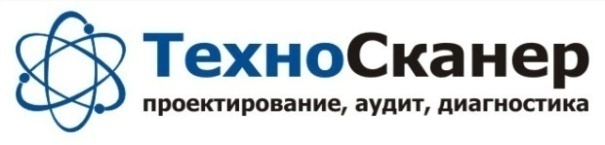 ОБЩЕСТВО С ОГРАНИЧЕННОЙ ОТВЕТСТВЕННОСТЬЮ«ТЕХНОСКАНЕР» (ООО «ТЕХНОСКАНЕР»)ОБЩЕСТВО С ОГРАНИЧЕННОЙ ОТВЕТСТВЕННОСТЬЮ«ТЕХНОСКАНЕР» (ООО «ТЕХНОСКАНЕР»)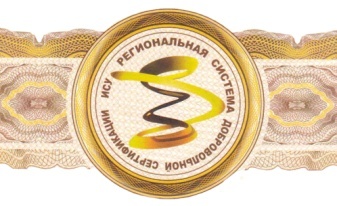 ГОСТ ISO 9001-2011ИНН 5504235120Российская Федерация
644042, г. Омск, пр. К. Маркса, д. 41, офис 327тел. (3812) 34-94-22e-mail : tehnoskaner@bk.ruwww.tehnoskaner.ruwww.tehnoskaner.comwww.инженерные-проекты.рфИНН 5504235120Российская Федерация
644042, г. Омск, пр. К. Маркса, д. 41, офис 327тел. (3812) 34-94-22e-mail : tehnoskaner@bk.ruwww.tehnoskaner.ruwww.tehnoskaner.comwww.инженерные-проекты.рфР/счёт 40702810645000093689
Омское отделение №8634 ОАО «Сбербанк России»
БИК 045209673
Кор. счет 30101810900000000673 
в ГРКЦ ГУ Банка России по Омской обл.Свидетельство СРО «Энергоаудиторы Сибири» № 054-Э-050Свидетельство СРО «Региональное Объединение
 Проектировщиков» № 00229.01-2013-5504235120-П-178Свидетельство СРО инженеров-изыскателей
 «ГЕОБАЛТ» №0350-01/И-038Р/счёт 40702810645000093689
Омское отделение №8634 ОАО «Сбербанк России»
БИК 045209673
Кор. счет 30101810900000000673 
в ГРКЦ ГУ Банка России по Омской обл.Свидетельство СРО «Энергоаудиторы Сибири» № 054-Э-050Свидетельство СРО «Региональное Объединение
 Проектировщиков» № 00229.01-2013-5504235120-П-178Свидетельство СРО инженеров-изыскателей
 «ГЕОБАЛТ» №0350-01/И-038«СОГЛАСОВАНО»«УТВЕРЖДАЮ»Глава Высокоярского
сельского поселения Бакчарского 
района Томской области__________________ Брунгард С. С.«____»  ______________ 2014 г.Директор ООО «Техносканер»__________________ Заренков С. В.«____»  ______________ 2014 г.СодержаниеСодержаниеВВЕДЕНИЕ........................................................................................................................................... 31. ПАСПОРТ СХЕМЫ……... ……………………………………….................................................52. ОБЩИЕ ПОЛОЖЕНИЯ..................................................................................................................82.1. Общие сведения о Высокоярского сельском поселении Бакчарского района Томской области……………………………...................................................................82.2. Общая характеристика систем водоснабжения и водоотведения…………............................83. СУЩЕСТВУЮЩЕЕ ПОЛОЖЕНИЕ В СФЕРЕ ВОДОСНАБЖЕНИЯ……..............................93.1. Технико-экономическое состояние централизованных систем водоснабжения сельского поселения……………………………………………............................93.2. Направления развития централизованных систем водоснабжения……….............................123.3. Баланс водоснабжения и потребления горячей, питьевой и технической воды………........153.4. Предложения по строительству, реконструкции и модернизации объектов
 централизованных систем водоснабжения…………………………………………………….......353.4.1. Мероприятия по строительству инженерной  инфраструктуры водоснабжения…………354. СУЩЕСТВУЮЩЕЕ ПОЛОЖЕНИЕ В СФЕРЕ ВОДООТВЕДЕНИЯ………............................394.1. Анализ структуры системы водоотведения…………………………………............................394.2. Анализ существующих проблем…………………………………………….............................394.3. Прогноз объема сточных вод…………………………………………………...........................394.4. Перспективная схема хозяйственно–бытовой канализации……………….............................404.5. Объекты централизованных систем водоотведения и площадки для их размещения,
определение потребности в ресурсах для эксплуатации объектов………………………………....424.6. Предложения по строительству, реконструкции и модернизации объектов централизованных систем водоотведения…………………………………...................................................425. ЭКОЛОГИЧЕСКИЕ АСПЕКТЫ МЕРОПРИЯТИЙ ПО СТРОИТЕЛЬСТВУ,
РЕКОНСТРУКЦИИ И МОДЕРНИЗАЦИИ ОБЪЕКТОВ ЦЕНТРАЛИЗОВАННЫХ СИСТЕМ
 ВОДОСНАБЖЕНИЯ И ВОДООТВЕДЕНИЯ…………………….................................................435.1 Сведения о применении методов, безопасных для окружающей среды, при утилизацииосадков сточных вод…………………………………………………………………………………476. ОЦЕНКА ОБЪЕМОВ КАПИТАЛЬНЫХ ВЛОЖЕНИЙ В СТРОИТЕЛЬСТВО,
РЕКОНСТРУКЦИЮ И МОДЕРНИЗАЦИЮ ОБЪЕКТОВ ЦЕНТРАЛИЗОВАННЫХ СИСТЕМ
ВОДОСНАБЖЕНИЯ И ВОДООТВЕДЕНИЯ…………………………...............................................486.1. Финансовые потребности для реализации программы……………………............................486.2. Ожидаемые результаты при реализации мероприятий программы………............................496.3. Сводная потребность в инвестициях на реализацию мероприятий программы …………….497. ЦЕЛЕВЫЕ ПОКАЗАТЕЛИ РАЗВИТИЯ ЦЕНТРАЛИЗОВАННЫХ СИСТЕМ
ВОДОСНАБЖЕНИЯ И ВОДООТВЕДЕНИЯ………………………..............................................507.1. Структура расчета тарифов себестоимости водоснабжения и водоотведения…………….....517.2. Предварительный расчет тарифов на подключение к системам водоснабжения и
водоотведения……………………………………………………………...........................................538. ПЕРЕЧЕНЬ ВЫЯВЛЕННЫХ БЕСХОЗНЫХ ОБЪЕКТОВ ЦЕНТРАЛИЗОВАННЫХ
СИСТЕМ ВОДОСНАБЖЕНИЯ И ВОДООТВЕДЕНИЯ И ПЕРЕЧЕНЬ ОРГАНИЗАЦИЙ, УПОЛНОМОЧЕННЫХ НА ИХ ЭКСПЛУАТАЦИЮ……………………………………………..54Приложение 1 (Схема водоснабжения и водоотведения)…………………………………………55Наименование объектаТехническое состояниеГод ввода в эксплуатациюЭксплуатирующая организацияТомская область, Бакчарскоий район, с. Высокий ЯрТомская область, Бакчарскоий район, с. Высокий ЯрТомская область, Бакчарскоий район, с. Высокий ЯрТомская область, Бакчарскоий район, с. Высокий ЯрВодозаборная  скважина №73/78 С. Высокий Яр, пер. Больничный, д.16 строениеГлубина 140м., с металлическим павильоном над скважиной. Износ – 67%.1978МУП «Бакчарский коммунальй комплекс», 636200, с. Бакчар, пер. Трактовый 27Скважина № 38/84 пер. Трактовый, 8 строение 1Глубина 150м. Износ – 86%.1984Не эксплуатируется (резерв)Томская область, Бакчарский район, д. ПчелкаТомская область, Бакчарский район, д. ПчелкаТомская область, Бакчарский район, д. ПчелкаТомская область, Бакчарский район, д. ПчелкаСкважина № 33/91
Глубина 158м. Износ – 87%.1991МУП «Бакчарский коммунальй комплекс», 636200, с. Бакчар, пер. Трактовый 27Томская область, Бакчарский район, д. ХуторскоеТомская область, Бакчарский район, д. ХуторскоеТомская область, Бакчарский район, д. ХуторскоеТомская область, Бакчарский район, д. ХуторскоеСкважина №41/90Глубина 140м. Износ – 91%.1990МУП «Бакчарский коммунальй комплекс», 636200, с. Бакчар, пер. Трактовый 27Томская область, Бакчарский район, с. БогатыревкаТомская область, Бакчарский район, с. БогатыревкаТомская область, Бакчарский район, с. БогатыревкаТомская область, Бакчарский район, с. БогатыревкаВодозаборная  скважина №14/64Глубина 155,5м. Износ – 74%.1964МУП «Бакчарский коммунальй комплекс», 636200, с. Бакчар, пер. Трактовый 27Скважина №63/79    Глубина 163,5м. износ- 31%1980МУП «Бакчарский коммунальй комплекс», 636200, с. Бакчар, пер. Трактовый 27Томская область, Бакчарский район, д. ПанычевоТомская область, Бакчарский район, д. ПанычевоТомская область, Бакчарский район, д. ПанычевоТомская область, Бакчарский район, д. ПанычевоВодозаборная  скважина №12/66 ул. Центральная, 18АГлубина 70м. Износ – 70%.1966МУП «Бакчарский коммунальй комплекс», 636200, с. Бакчар, пер. Трактовый 27Наименование
сооруженияМарка насоса, ЧППроизводительность, м3/чНапор, мМощность, кВтс. Высокий ЯрНасос водяной ЭЦВ-6-16-8010805,5д. ПчелкаНасос водяной ЭЦВ-6-10-8010804,5д. ХуторскоеНасос водяной ЭЦВ-6-10-8010805,5с. БогатыревкаЭЦВ 6-10-110101105,5д. ПанычевоЭЦВ 6-10-110101105,5№ п/пНаименование
объектаГодПротяженность, мДу, ммМатериалКолодец, штТип прокладкиПож. гидрантФактический % износас. Высокий Ярс. Высокий Ярс. Высокий Ярс. Высокий Ярс. Высокий Ярс. Высокий Ярс. Высокий Ярс. Высокий Ярс. Высокий Ярс. Высокий Яр1Водопроводная 
сеть198765,0120Полиэтилен17подземная-571Водопроводная 
сеть198778,550Полиэтилен17подземная-571Водопроводная 
сеть1987233,0150Чугун17подземная-571Водопроводная 
сеть198775,220Сталь17подземная-571Водопроводная 
сеть1987106,125Сталь17подземная-571Водопроводная 
сеть198769,315Сталь17подземная-571Водопроводная 
сеть19875051,2100Чугун17подземная-571Водопроводная 
сеть1987510,776Полиэтилен17подземная-57д. Хуторскоед. Хуторскоед. Хуторскоед. Хуторскоед. Хуторскоед. Хуторскоед. Хуторскоед. Хуторскоед. Хуторскоед. Хуторское2Водопроводная 
сеть1991100,925Сталь11подземная-502Водопроводная 
сеть19912399,9100Чугун11подземная-50д. Пчелкад. Пчелкад. Пчелкад. Пчелкад. Пчелкад. Пчелкад. Пчелкад. Пчелкад. Пчелкад. Пчелка3Водопроводная 
сеть19911453,3100Чугун9подземная-503Водопроводная 
сеть1991196,725Сталь9подземная-50с. Богатыревкас. Богатыревкас. Богатыревкас. Богатыревкас. Богатыревкас. Богатыревкас. Богатыревкас. Богатыревкас. Богатыревкас. Богатыревка4Водопроводная 
сеть200420050Пластик-подземная-184Водопроводная сеть 19831078,4100Чугун10подзеная-704Водопроводная сеть 198362,2100Сталь10подзеная-704Водопроводная сеть 198359,450Пластик10подзеная-704Водопроводная сеть19871376,2100Чугун15подземный-604Водопроводная сеть1987212,650Пластик15подземный-604Водопроводная сеть1987443,832Пласти15подземный-604Водопроводная сеть1987267,425Пластик15подземный-60д. Панычевод. Панычевод. Панычевод. Панычевод. Панычевод. Панычевод. Панычевод. Панычевод. Панычевод. Панычево6Водопроводная 
сеть1997400100Чугун3подземная136НаименованиеТипГод ввода в
эксплуатациюТехническое состояниес. Высокий Ярс. Высокий Ярс. Высокий Ярс. Высокий ЯрВодонапорная башняРожновского1978Объем 27 м3, износ – 67%.д.Панычевод.Панычевод.Панычевод.ПанычевоВодонапорная башняРожновского1966Объем 25 м3, износ –68%.с. Богатыревкас. Богатыревкас. Богатыревкас. БогатыревкаВодонапорная башняРожновского1964Объем 25 м3, износ –74%.Долгосрочная целевая программа "Чистая вода Томской области" (2012 - 2017 годы)Долгосрочная целевая программа "Чистая вода Томской области" (2012 - 2017 годы)Основные ожидаемые конечные результатыЦелевая программа позволитУлучшение водоснабжения и водоотведения для населения Томской области до существующих нормативов.Улучшение качества питьевой воды.Снижение стоимости используемой воды.Сокращение потерь воды.Поддержание оптимальных условий водопользования, качества поверхностных и подземных вод в состоянии, отвечающем санитарным и экологическим требованиям.Контроль изменения состояния водных объектов и сбросов сточных вод в них.В результате реализации мероприятий Программы будут достигнуты следующие показатели:Удельный вес проб, отбор которых произведен из водопроводной сети и которые не отвечают гигиеническим нормативам по санитарно-химическим показателям, - 14,28%.Удельный вес проб, отбор которых произведен из водопроводной сети и которые не отвечают гигиеническим нормативам по микробиологическому составу, - 2,06%.Доля уличной водопроводной сети, нуждающейся в замене, - 28,8%.Доля уличной канализационной сети, нуждающейся в замене, - 27,8%.Число аварий в системах водоснабжения, водоотведения и очистки сточных вод - 51,52 на 1000 км сетей в год.Объем сточных вод, пропущенных через очистные сооружения, в объеме сточных вод - 100%.Доля сточных вод, очищенных до нормативных значений, в общем объеме сточных вод, пропущенных через очистные сооружения, - 100%.Количество зарегистрированных больных брюшным тифом и паратифами А, В, С, сальмонеллезными инфекциями, острыми кишечными инфекциями - 7,931 тыс. чел./год.Количество зарегистрированных больных вирусными гепатитами - 0,061 тыс. чел./год.Количество зарегистрированных больных с болезнями органов пищеварения - 27,94 тыс. чел./год.Количество зарегистрированных больных злокачественными образованиями - 3,07 тыс. чел./год.Утечка и неучтенный расход воды - 28,2%.Обеспеченность населения Томской области централизованными услугами водоснабжения - 84,2%.Обеспеченность населения Томской области централизованными услугами водоотведения.Основные целевыеиндикаторы- уровень обеспеченности жилищного фонда системами холодного водоснабжения (в процентах);- снижение доли водопроводных сетей нуждающихся в замене (в процентах);- улучшение санитарно-гигиенической обстановки в регионе.Долгосрочная целевая программа  в области энергосбережения и повышения энергетической эффективности на территории Бакчарского района Томской области на период 2013 – 2015 годы, с перспективой до 2020 года.Долгосрочная целевая программа  в области энергосбережения и повышения энергетической эффективности на территории Бакчарского района Томской области на период 2013 – 2015 годы, с перспективой до 2020 года.Основные ожидаемые конечные результатыПотенциал энергосбережения к 2020г. составит 148,87 т.у.т., в т.ч. по жилищному фонду составит 89,74 т.у.т., по бюджетной сфере – 59,13 т.у.т. К 2020г. энергоемкость муниципального продукта составит 29,813 кг у.т./тыс.руб. в текущих ценах. Основные целевые индикаторы- Гуманитарная составляющая энергосбережения и повышения энергетической эффективности на территории Бакчарского района;- Энергосбережение и повышение энергетической эффективности в бюджетных учреждениях;- Энергосбережение и повышение энергетической эффективности в жилищном фонде; - Энергосбережение и повышение энергетической эффективности в коммунальной инфраструктуре;№ п/пНаселенный пункт2010 г.2015 г.2020 г.2025 г.1с. Высокий Яр6435805585272д. Хуторское1691411371203д. Пчелка125103101944д. Крыловка1701581501405с. Богатыревка3823383062996д. Панычево112111103100Итого1601143113551280Потребители водыЕд. измНорма расхода воды на единицу, л/сутКол-во потребителейРасход водопотребления, м3/сутГодовой расход, тыс м31 Хозяйственно-питьевое водоснабжение1 Хозяйственно-питьевое водоснабжение1 Хозяйственно-питьевое водоснабжение1 Хозяйственно-питьевое водоснабжение1 Хозяйственно-питьевое водоснабжение1 Хозяйственно-питьевое водоснабжение-дома с водопроводом и канализацией без горячего водоснабжения1 житель130000,00- то же с горячим водоснабжением1 житель180000,00- дома с водопроводом без канализации и горячего водоснабжения1 житель80000,00- с водопользованием из водозаборных колонок1 житель3058017,46,35Итого58017,46,352 Животноводческий сектор: а) общественный скот2 Животноводческий сектор: а) общественный скот2 Животноводческий сектор: а) общественный скот2 Животноводческий сектор: а) общественный скот2 Животноводческий сектор: а) общественный скот2 Животноводческий сектор: а) общественный скот- коровы100100000,00- молодняк КРС до 2 лет3030000,00- свиньи на откорме1515000,00- овцы, козы1010000,00- лошади рабочие6060000,00- куры11000,00- утки, гуси22000,00Итого000,00б) личный скотб) личный скотб) личный скотб) личный скотб) личный скотб) личный скот- коровы1 голова50703,501,28- молодняк КРС до 2 лет1 голова40602,400,88- свиньи на откорме1 голова83112,490,91- овцы, козы1 голова52471,240,45- лошади рабочие1 голова60171,020,37- куры1 голова0,516560,830,30- утки, гуси1 голова119301,930,70Итого429113,404,89Итого 2429113,404,893 Производственный сектор3 Производственный сектор3 Производственный сектор3 Производственный сектор3 Производственный сектор3 Производственный сектор- мастерские1 маст.15000000,0- гараж1 гар.15000000,0Мойка машин в гараже с водопроводом:00- машина грузовая1 маш.500000,00- машина легковая1 маш.300000,00При отсутствии водопровода1 маш.60000- котельная:00а) промывка фильтров1 пром.по техпаспорту00б) работающий персонал1 раб.15000,00Итого000,004. Административные здания1 раб.1570,110,04Итого70,110,045. Культурно-бытовой сектор:5. Культурно-бытовой сектор:5. Культурно-бытовой сектор:5. Культурно-бытовой сектор:5. Культурно-бытовой сектор:5. Культурно-бытовой сектор:- школа общеобразовательная1 учащ.10830,830,30- школа-интернат, дет/сад1 место7000,000,00- больница-стационар1 койка20000,000,00- поликлиника1 посещ.17160,270,10- клуб1 место8,61100,950,35- столовая1 блюдо1600,000,00- магазин продовольственный1 прод.25010,250,09- баня1 посет.18000,000,00- пионерский лагерь1 место13000,000,00Итого2102,290,846. Полив зеленых
насаждений605803,31,20Итого5803,31,20Все итого13,32Неучтенные расходы
10-15%0,80ВСЕГО36,5014,12Потребители водыЕд. измКол-во потребителейРасход водопотребления, м3/сутГодовой расход, тыс м31 Хозяйственно-питьевое
водоснабжение1 житель52715,815,772 Животноводческий сектор1 голова353210,923,993 Производственный сектор00,000,004. Административные здания1 раб.50,070,035. Культурно-бытовой сектор1822,390,876. Полив зеленых насаждений5272,700,99Всего31,9011,64Потребители водыЕд. измНорма расхода воды на единицу, л/сутКол-во потребителейРасход водопотребления, м3/сутГодовой расход, тыс м31 Хозяйственно-питьевое водоснабжение1 Хозяйственно-питьевое водоснабжение1 Хозяйственно-питьевое водоснабжение1 Хозяйственно-питьевое водоснабжение1 Хозяйственно-питьевое водоснабжение1 Хозяйственно-питьевое водоснабжение-дома с водопроводом и канализацией без горячего водоснабжения1 житель130000,00- то же с горячим водоснабжением1 житель180000,00- дома с водопроводом без канализации и горячего водоснабжения1 житель80000,00- с водопользованием из водозаборных колонок1 житель301414,231,54Итого1414,231,542 Животноводческий сектор: а) общественный скот2 Животноводческий сектор: а) общественный скот2 Животноводческий сектор: а) общественный скот2 Животноводческий сектор: а) общественный скот2 Животноводческий сектор: а) общественный скот2 Животноводческий сектор: а) общественный скот- коровы1 голова100000,00- молодняк КРС до 2 лет1 голова30000,00- свиньи на откорме1 голова15000,00- овцы, козы1 голова10000,00- лошади рабочие1 голова60000,00- куры1 голова1000,00- утки, гуси1 голова2000,00Итого000,00б) личный скотб) личный скотб) личный скотб) личный скотб) личный скотб) личный скот- коровы1 голова50703,501,28- молодняк КРС до 2 лет1 голова40602,400,88- свиньи на откорме1 голова8610,490,18- овцы, козы1 голова5700,350,13- лошади рабочие1 голова60171,020,37- куры1 голова0,516560,830,30- утки, гуси1 голова119301,930,70Итого386410,513,84Итого 2386410,513,843 Производственный сектор3 Производственный сектор3 Производственный сектор3 Производственный сектор3 Производственный сектор3 Производственный сектор- мастерские1 маст.15000000,0- гараж1 гар.15000000,0Мойка машин в гараже с водопроводом:00- машина грузовая1 маш.500000,00- машина легковая1 маш.300000,00При отсутствии водопровода1 маш.60000- котельная:00а) промывка фильтров1 пром.по техпаспорту00б) работающий персонал1 раб.15000,00Итого000,004. Административные здания1 раб.1590,140,05Итого90,140,055. Культурно-бытовой сектор:5. Культурно-бытовой сектор:5. Культурно-бытовой сектор:5. Культурно-бытовой сектор:5. Культурно-бытовой сектор:5. Культурно-бытовой сектор:- школа общеобразовательная1 учащ.10200,200,07- школа-интернат, дет/сад1 место7000,000,00- больница-стационар1 койка20000,000,00- поликлиника1 посещ.1740,060,02- клуб1 место8,6210,180,06- столовая1 блюдо1600,000,00- магазин продовольственный1 прод.25030,750,27- баня1 посет.18000,000,00- пионерский лагерь1 место13000,000,00Итого471,190,436. Полив зеленых насаждений601413,31,20Итого1413,31,20Все итого7,07Неучтенные расходы
10-15%0,80ВСЕГО19,377,87Потребители водыЕд. измКол-во потребителейРасход водопотребления, м3/сутГодовой расход, тыс м31 Хозяйственно-питьевое
водоснабжение1 житель1203,601,312 Животноводческий сектор1 голова27477,512,743 Производственный сектор00,000,004. Административные здания1 раб.90,130,055. Культурно-бытовой сектор491,000,366. Полив зеленых насаждений1202,340,86Всего14,585,32Потребители водыЕд. измНорма расхода воды на единицу, л/сутКол-во потребителейРасход водопотребления, м3/сутГодовой расход, тыс м31 Хозяйственно-питьевое водоснабжение1 Хозяйственно-питьевое водоснабжение1 Хозяйственно-питьевое водоснабжение1 Хозяйственно-питьевое водоснабжение1 Хозяйственно-питьевое водоснабжение1 Хозяйственно-питьевое водоснабжение-дома с водопроводом и канализацией без горячего водоснабжения1 житель130000,00- то же с горячим водоснабжением1 житель180000,00- дома с водопроводом без канализации и горячего водоснабжения1 житель80000,00- с водопользованием из водозаборных колонок1 житель301033,091,13Итого1033,091,132 Животноводческий сектор: а) общественный скот2 Животноводческий сектор: а) общественный скот2 Животноводческий сектор: а) общественный скот2 Животноводческий сектор: а) общественный скот2 Животноводческий сектор: а) общественный скот2 Животноводческий сектор: а) общественный скот- коровы1 голова100000,00- молодняк КРС до 2 лет1 голова30000,00- свиньи на откорме1 голова15000,00- овцы, козы1 голова10000,00- лошади рабочие1 голова60000,00- куры1 голова1000,00- утки, гуси1 голова2000,00Итого000,00б) личный скотб) личный скотб) личный скотб) личный скотб) личный скотб) личный скот- коровы1 голова50703,501,28- молодняк КРС до 2 лет1 голова40602,400,88- свиньи на откорме1 голова8410,330,12- овцы, козы1 голова5350,170,06- лошади рабочие1 голова60171,020,37- куры1 голова0,516560,830,30- утки, гуси1 голова119301,930,70Итого380810,183,71Итого 2380810,183,713 Производственный сектор3 Производственный сектор3 Производственный сектор3 Производственный сектор3 Производственный сектор3 Производственный сектор- мастерские1 маст.15000000,0- гараж1 гар.15000000,0Мойка машин в гараже с водопроводом:00- машина грузовая1 маш.500000,00- машина легковая1 маш.300000,00При отсутствии водопровода1 маш.60000- котельная:00а) промывка фильтров1 пром.по техпаспорту00б) работающий персонал1 раб.15000,00Итого000,004. Административные здания1 раб.1560,090,03Итого60,090,035. Культурно-бытовой сектор:5. Культурно-бытовой сектор:5. Культурно-бытовой сектор:5. Культурно-бытовой сектор:5. Культурно-бытовой сектор:5. Культурно-бытовой сектор:- школа общеобразовательная1 учащ.10110,110,04- школа-интернат, дет/сад1 место7000,000,00- больница-стационар1 койка20000,000,00- поликлиника1 посещ.1730,040,02- клуб1 место8,6160,140,05- столовая1 блюдо1600,000,00- магазин продовольственный1 прод.25020,500,18- баня1 посет.18000,000,00- пионерский лагерь1 место13000,000,00Итого320,800,296. Полив зеленых насаждений601033,31,20Итого1033,31,20Все итого6,37Неучтенные расходы
10-15%0,80ВСЕГО17,467,17Потребители водыЕд. измКол-во потребителейРасход водопотребления, м3/сутГодовой расход, тыс м31 Хозяйственно-питьевое
водоснабжение1 житель942,821,032 Животноводческий сектор1 голова29087,962,903 Производственный сектор00,000,004. Административные здания1 раб.50,080,035. Культурно-бытовой сектор300,480,176. Полив зеленых насаждений942,480,91Всего13,815,04Потребители водыЕд. измНорма расхода воды на единицу, л/сутКол-во потребителейРасход водопотребления, м3/сутГодовой расход, тыс м31 Хозяйственно-питьевое водоснабжение1 Хозяйственно-питьевое водоснабжение1 Хозяйственно-питьевое водоснабжение1 Хозяйственно-питьевое водоснабжение1 Хозяйственно-питьевое водоснабжение1 Хозяйственно-питьевое водоснабжение-дома с водопроводом и канализацией без горячего водоснабжения1 житель130000,00- то же с горячим водоснабжением1 житель180000,00- дома с водопроводом без канализации и горячего водоснабжения1 житель80000,00- с водопользованием из водозаборных колонок1 житель3033810,143,70Итого33810,143,702 Животноводческий сектор: а) общественный скот2 Животноводческий сектор: а) общественный скот2 Животноводческий сектор: а) общественный скот2 Животноводческий сектор: а) общественный скот2 Животноводческий сектор: а) общественный скот2 Животноводческий сектор: а) общественный скот- коровы1 голова100000,00- молодняк КРС до 2 лет1 голова30000,00- свиньи на откорме1 голова15000,00- овцы, козы1 голова10000,00- лошади рабочие1 голова60000,00- куры1 голова1000,00- утки, гуси1 голова2000,00Итого000,00б) личный скотб) личный скотб) личный скотб) личный скотб) личный скотб) личный скот- коровы1 голова50703,501,28- молодняк КРС до 2 лет1 голова40602,400,88- свиньи на откорме1 голова81581,260,46- овцы, козы1 голова51150,580,21- лошади рабочие1 голова60171,020,37- куры1 голова0,516560,830,30- утки, гуси1 голова119301,930,70Итого400611,524,20Итого 2400611,524,203 Производственный сектор3 Производственный сектор3 Производственный сектор3 Производственный сектор3 Производственный сектор3 Производственный сектор- мастерские1 маст.15000000,0- гараж1 гар.15000000,0Мойка машин в гараже с водопроводом:00- машина грузовая1 маш.500000,00- машина легковая1 маш.300000,00При отсутствии водопровода1 маш.60000- котельная:00а) промывка фильтров1 пром.по техпаспорту00б) работающий персонал1 раб.15000,00Итого000,004. Административные здания1 раб.15100,150,05Итого100,150,055. Культурно-бытовой сектор:5. Культурно-бытовой сектор:5. Культурно-бытовой сектор:5. Культурно-бытовой сектор:5. Культурно-бытовой сектор:5. Культурно-бытовой сектор:- школа общеобразовательная1 учащ.10420,420,15- школа-интернат, дет/сад1 место7000,000,00- больница-стационар1 койка20000,000,00- поликлиника1 посещ.1780,140,05- клуб1 место8,6470,400,15- столовая1 блюдо1600,000,00- магазин продовольственный1 прод.25010,250,09- баня1 посет.18000,000,00- пионерский лагерь1 место13000,000,00Итого991,220,456. Полив зеленых насаждений603383,31,20Итого3383,31,20Все итого9,61Неучтенные расходы
10-15%0,80ВСЕГО26,3310,41Потребители водыЕд. измКол-во потребителейРасход водопотребления, м3/сутГодовой расход, тыс м31 Хозяйственно-питьевое
водоснабжение1 житель2998,973,272 Животноводческий сектор1 голова32019,393,433 Производственный сектор00,000,004. Административные здания1 раб.80,120,045. Культурно-бытовой сектор961,510,556. Полив зеленых насаждений2992,580,94Всего22,568,24Потребители водыЕд. измНорма расхода воды на единицу, л/сутКол-во потребителейРасход водопотребления, м3/сутГодовой расход, тыс м31 Хозяйственно-питьевое водоснабжение1 Хозяйственно-питьевое водоснабжение1 Хозяйственно-питьевое водоснабжение1 Хозяйственно-питьевое водоснабжение1 Хозяйственно-питьевое водоснабжение1 Хозяйственно-питьевое водоснабжение-дома с водопроводом и канализацией без горячего водоснабжения1 житель130000,00- то же с горячим водоснабжением1 житель180000,00- дома с водопроводом без канализации и горячего водоснабжения1 житель80000,00- с водопользованием из водозаборных колонок1 житель301113,331,22Итого1113,331,222 Животноводческий сектор: а) общественный скот2 Животноводческий сектор: а) общественный скот2 Животноводческий сектор: а) общественный скот2 Животноводческий сектор: а) общественный скот2 Животноводческий сектор: а) общественный скот2 Животноводческий сектор: а) общественный скот- коровы1 голова100000,00- молодняк КРС до 2 лет1 голова30000,00- свиньи на откорме1 голова15000,00- овцы, козы1 голова10000,00- лошади рабочие1 голова60000,00- куры1 голова1000,00- утки, гуси1 голова2000,00Итого000,00б) личный скотб) личный скотб) личный скотб) личный скотб) личный скотб) личный скот- коровы1 голова50703,501,28- молодняк КРС до 2 лет1 голова40602,400,88- свиньи на откорме1 голова8650,520,19- овцы, козы1 голова5380,190,07- лошади рабочие1 голова60171,020,37- куры1 голова0,516560,830,30- утки, гуси1 голова119301,930,70Итого383610,393,79Итого 2383610,393,793 Производственный сектор3 Производственный сектор3 Производственный сектор3 Производственный сектор3 Производственный сектор3 Производственный сектор- мастерские1 маст.15000000,0- гараж1 гар.15000000,0Мойка машин в гараже с водопроводом:00- машина грузовая1 маш.500000,00- машина легковая1 маш.300000,00При отсутствии водопровода1 маш.60000- котельная:00а) промывка фильтров1 пром.по техпаспорту00б) работающий персонал1 раб.15000,00Итого000,004. Административные здания1 раб.15100,150,05Итого100,150,055. Культурно-бытовой сектор:5. Культурно-бытовой сектор:5. Культурно-бытовой сектор:5. Культурно-бытовой сектор:5. Культурно-бытовой сектор:5. Культурно-бытовой сектор:- школа общеобразовательная1 учащ.10140,140,05- школа-интернат, дет/сад1 место7000,000,00- больница-стационар1 койка20000,000,00- поликлиника1 посещ.1730,050,02- клуб1 место8,6150,130,05- столовая1 блюдо1600,000,00- магазин продовольственный1 прод.25030,750,27- баня1 посет.18000,000,00- пионерский лагерь1 место13000,000,00Итого351,060,396. Полив зеленых насаждений601113,31,20Итого1113,31,20Все итого6,65Неучтенные расходы
10-15%0,80ВСЕГО18,237,45Потребители водыЕд. измКол-во потребителейРасход водопотребления, м3/сутГодовой расход, тыс м31 Хозяйственно-питьевое
водоснабжение1 житель1003,001,102 Животноводческий сектор1 голова34299,263,383 Производственный сектор00,000,004. Административные здания1 раб.110,160,065. Культурно-бытовой сектор330,750,286. Полив зеленых насаждений1002,951,08Всего16,125,88№
п.п.Населённый пунктРасчетный срок-2025 г.Расчетный срок-2025 г.Расчетный срок-2025 г.№
п.п.Населённый пунктКоличество потребителей, челСреднесуточный расход, м3/сутГодовой расход, тыс м31с. Высокий Яр52731,9011,642д. Хуторское12014,585,323д. Пчелка9413,815,04  4с. Богатыревка29922,568,24 5д. Панычево10016,125,88Всего по сельскому поселению114098,8736,12№№ п.п.Наименование объектовводоотведения Водоотведение, м3/сутВодоотведение, м3/сут№№ п.п.Наименование объектовводоотведения современ. состояние на 2013 год расчетный период – 2025 год1Население--2Объекты производственно–коммунального, рекреационного общественно-делового
 назначения-7,623Неучтенные расходы 10%-0,762ВСЕГО-8,382 ГодРасходы на мероприятия, тыс.руб. (без НДС)Расходы на мероприятия, тыс.руб. (без НДС)Расходы на мероприятия, тыс.руб. (без НДС)ГодВодоснабжениеВодоотведениеИтого2014–20193241,52284,55533,52019–20252568,02948,35508,8Всего по проекту5809,55232,811042,3№ПоказательПоказательЕдиница измеренияЦелевые показателиЦелевые показателиЦелевые показателиЦелевые показателиЦелевые показателиЦелевые показатели№ПоказательПоказательЕдиница измерения2021202220222023202420251Показатели надежности и бесперебойности сетей водоснабжения и водоотведенияПоказатели надежности и бесперебойности сетей водоснабжения и водоотведенияПоказатели надежности и бесперебойности сетей водоснабжения и водоотведенияПоказатели надежности и бесперебойности сетей водоснабжения и водоотведенияПоказатели надежности и бесперебойности сетей водоснабжения и водоотведенияПоказатели надежности и бесперебойности сетей водоснабжения и водоотведенияПоказатели надежности и бесперебойности сетей водоснабжения и водоотведенияПоказатели надежности и бесперебойности сетей водоснабжения и водоотведенияПоказатели надежности и бесперебойности сетей водоснабжения и водоотведения1.1Удельное количество засоров на сетях водоснабженияУдельное количество засоров на сетях водоснабженияед./км0000001.2Удельное количество засоров на сетях водоотведенияУдельное количество засоров на сетях водоотведенияед./км0000001.3Удельный вес сетей водоснабжения, нуждающихся в заменеУдельный вес сетей водоснабжения, нуждающихся в замене%0000001.4Удельный вес сетей водоотведения, нуждающихся в заменеУдельный вес сетей водоотведения, нуждающихся в замене%0000002Показатель качества обслуживания абонентовПоказатель качества обслуживания абонентовПоказатель качества обслуживания абонентовПоказатель качества обслуживания абонентовПоказатель качества обслуживания абонентовПоказатель качества обслуживания абонентовПоказатель качества обслуживания абонентовПоказатель качества обслуживания абонентовПоказатель качества обслуживания абонентов2.1Доля заявок на подключения к сетям водоснабжения, исполненная по итогам годаДоля заявок на подключения к сетям водоснабжения, исполненная по итогам года%5075758090952.2Доля заявок на подключения к сетям водоотведения, исполненная по итогам годаДоля заявок на подключения к сетям водоотведения, исполненная по итогам года%5075758090953Показатель эффективности использования ресурсовПоказатель эффективности использования ресурсовПоказатель эффективности использования ресурсовПоказатель эффективности использования ресурсовПоказатель эффективности использования ресурсовПоказатель эффективности использования ресурсовПоказатель эффективности использования ресурсовПоказатель эффективности использования ресурсовПоказатель эффективности использования ресурсов3.1Удельный расход электрической энергии при транспортировке водыкВт∙час/м3кВт∙час/м30,490,490,490,50,50,53.2Удельный расход электрической энергии при транспортировке сточных водкВт∙час/м3кВт∙час/м30,490,490,490,50,50,54Соотношение цены реализации
мероприятий и их эффективностиВодоснабжениеВодоснабжениеВодоснабжениеВодоснабжение1,1521,1521,1521,1524Соотношение цены реализации
мероприятий и их эффективностиВодоотведенияВодоотведенияВодоотведенияВодоотведения1,3811,3811,3811,381Затратыпо подъемусыройводыЗатратыпо очисткеводы наочистных сооруже–нияхЗатраты по транспортировке воды по магистральными водопроводнымсетямЗатратыпо транспор–тировкеводы пораспреде–лительным водопро–водным сетямЗатратыпо покупкеводы устороннихорганизацийПрочиезатратыПримечание67%––33%––№п/пПоказательЗатраты,тыс. руб1Подъем воды – всего1458,41.1в т.ч. электроэнергия865,61.2Амортизация (аренда)–1.3ремонт и техническое обслуживание или резерврасходов на оплату всех видов ремонта294,71.3.1в т.ч. капитальный ремонт или резерв расходов наоплату капитального ремонта–1.4затраты на оплату труда252,61.5отчисления на социальные нужды45,51.6цеховые расходы–2Очистка воды – всего–2.1в т.ч. электроэнергия–2.2материалы–2.3амортизация–2.4ремонт и техническое обслуживание или резерврасходов на оплату всех видов ремонта–2.4.1в т.ч. капитальный ремонт или резерв расходов наоплату капитального ремонта–2.5затраты на оплату труда–2.6отчисления на социальные нужды–2.7цеховые расходы–3Оплата воды, полученной со стороны–4Транспортирование воды – всего221,84.1в т.ч. электроэнергия–4.2Амортизация (аренда)–4.3ремонт и техническое обслуживание или резерврасходов на оплату всех видов ремонта119,14.3.1в т.ч. капитальный ремонт или резерв расходов наоплату капитального ремонта–4.4затраты на оплату труда86,94.5отчисления на социальные нужды15,74.6цеховые расходы–5Проведение аварийно–восстановительных работ–6Содержание и обслуживание внутридомовых сетей–7Ремонтный фонд–8ИТОГО расходов по эксплуатации1680,1Себестоимость 1 м3 отпущенной воды, руб.40